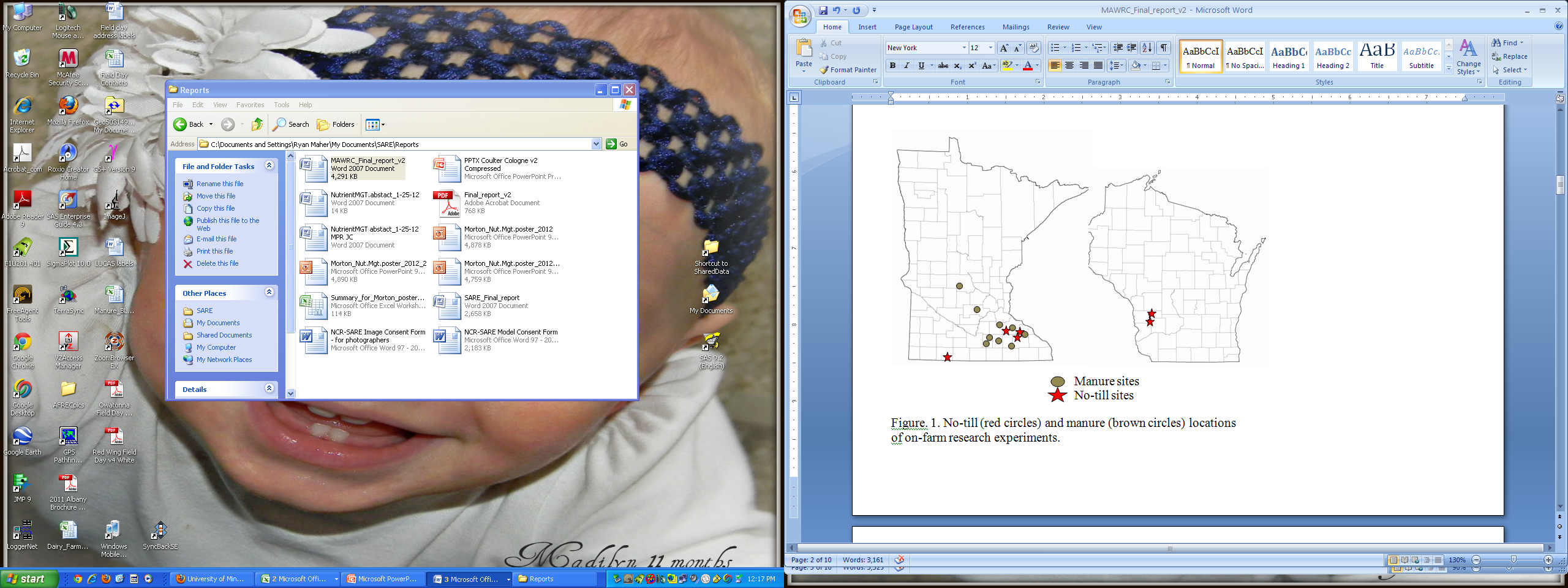 	Figure. 1. No-till (red circles) and manure (brown circles) locations 	of on-farm research experiments.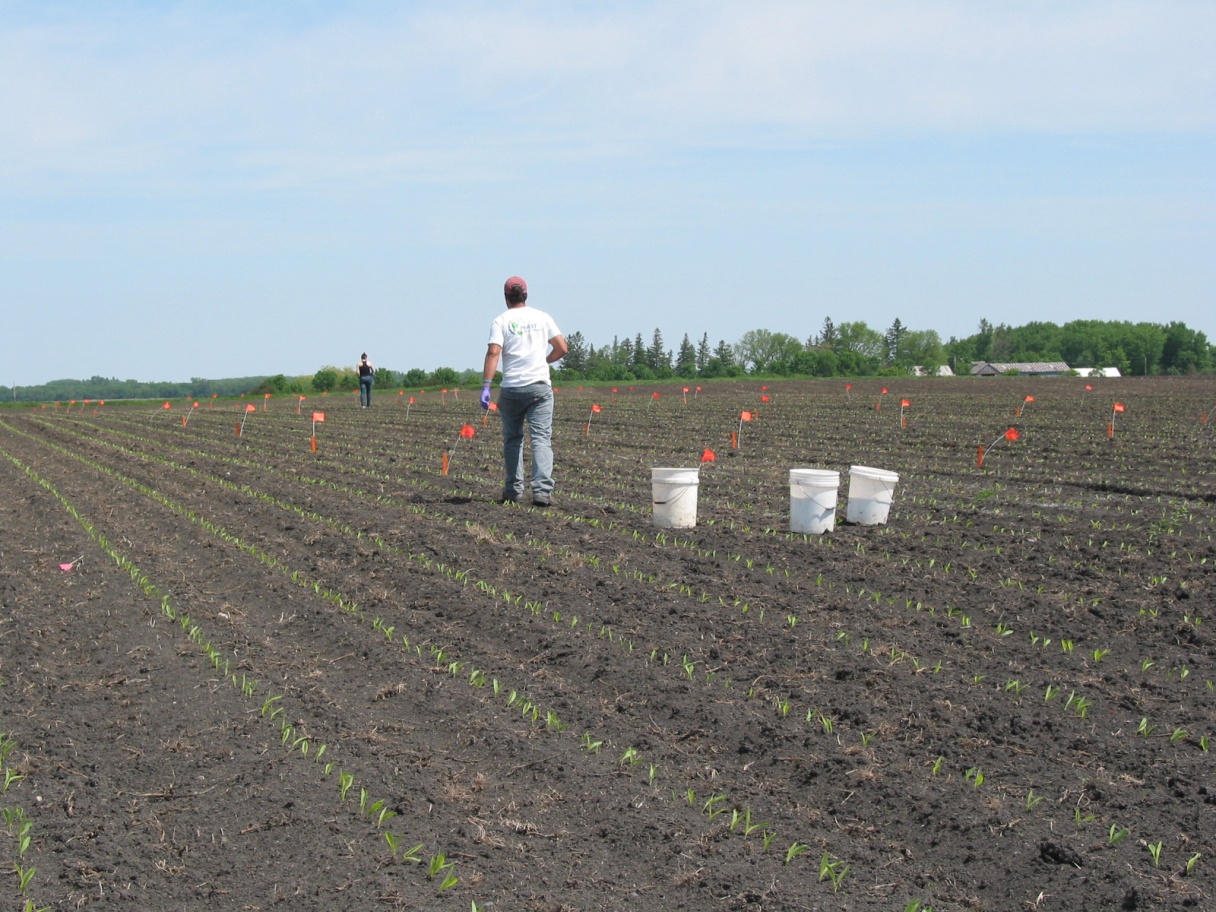 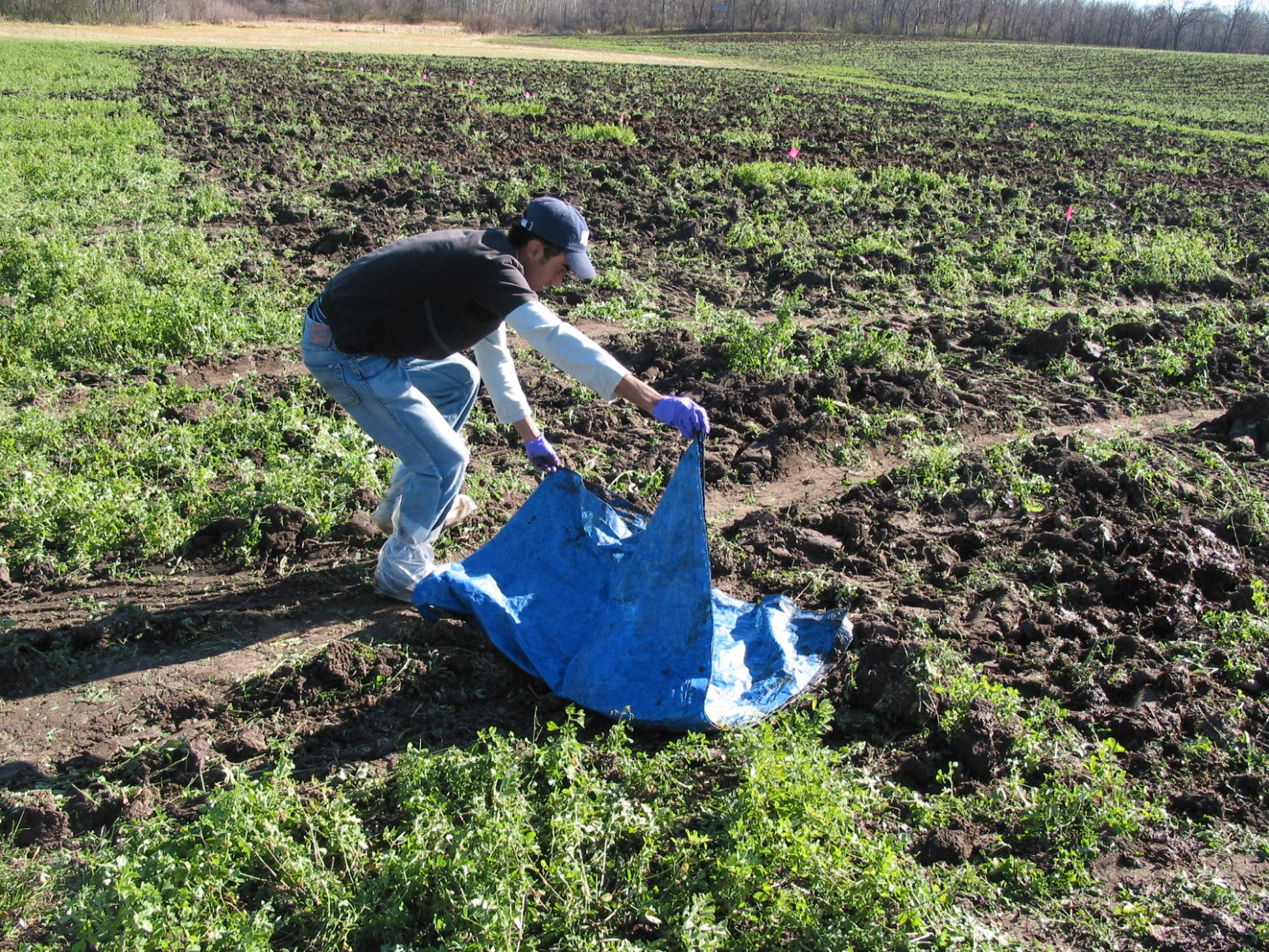 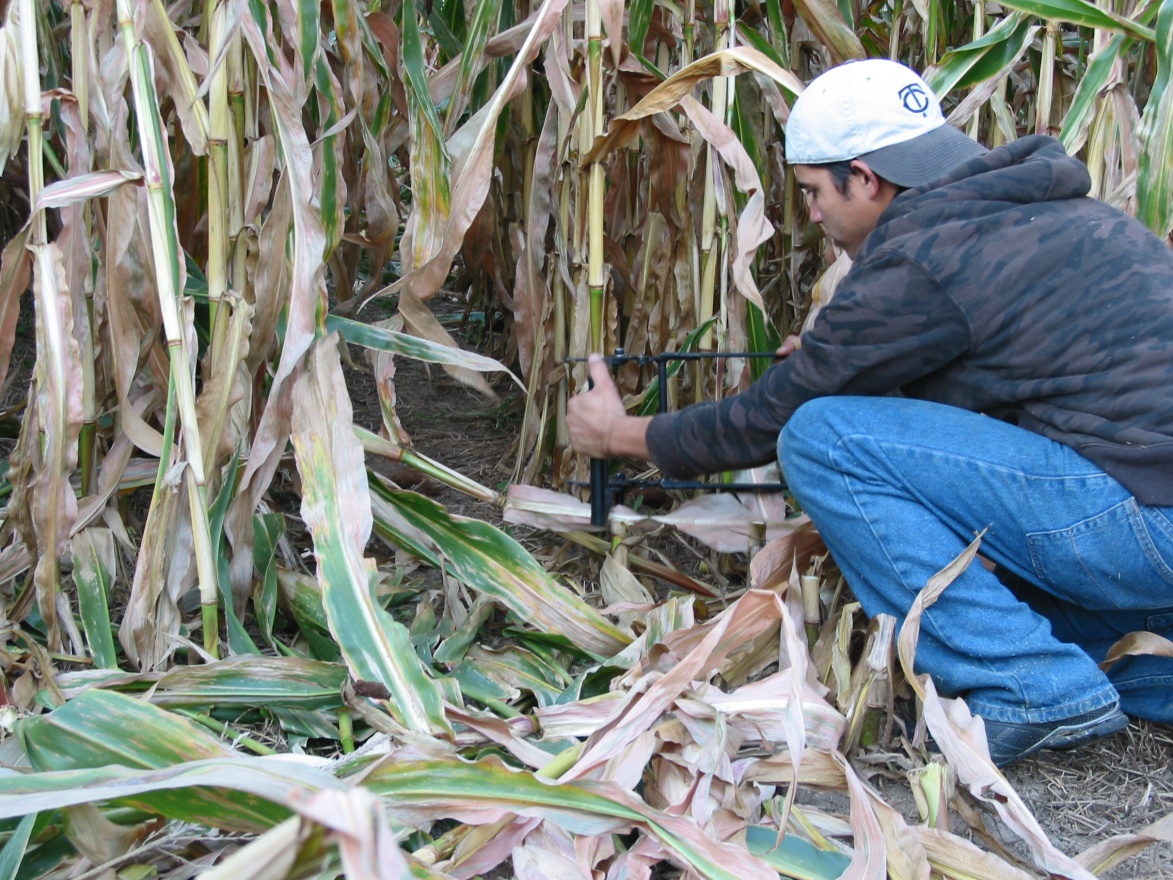 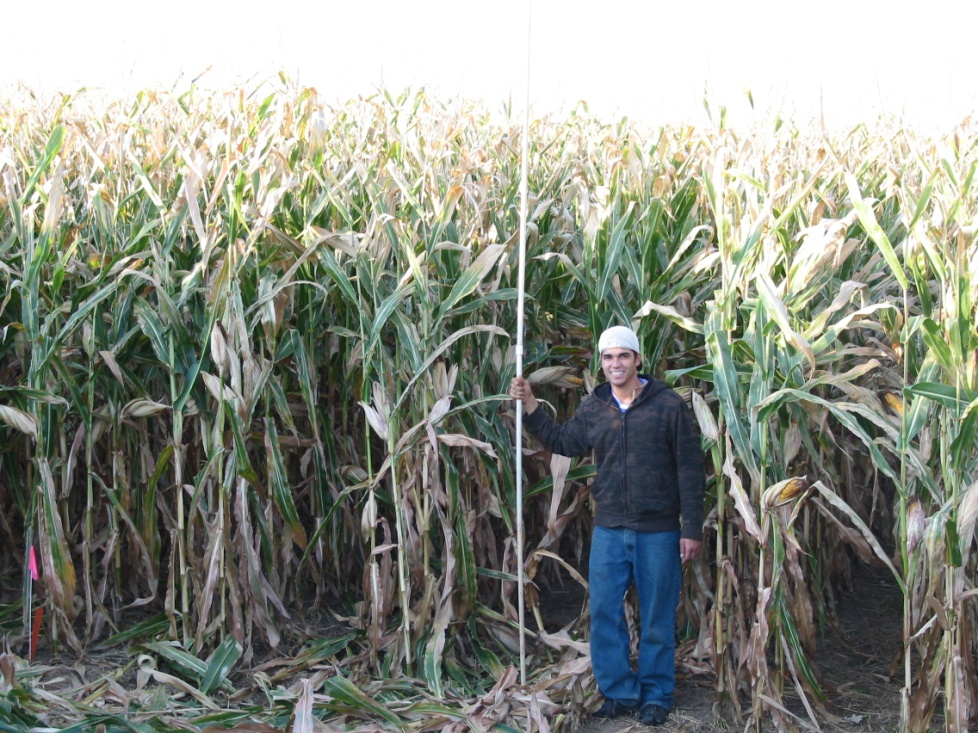 Table 1. Background soil characteristics for six no-till locations in Experiment (Exp.) One and nine manure locations in Exp. Two.Table 1. Background soil characteristics for six no-till locations in Experiment (Exp.) One and nine manure locations in Exp. Two.Table 1. Background soil characteristics for six no-till locations in Experiment (Exp.) One and nine manure locations in Exp. Two.Table 1. Background soil characteristics for six no-till locations in Experiment (Exp.) One and nine manure locations in Exp. Two.Table 1. Background soil characteristics for six no-till locations in Experiment (Exp.) One and nine manure locations in Exp. Two.Soil‡Soil‡Exp.Nearest city† Soil series/texture PK-- ppm ---- ppm --1CashtonFayette silt loam6972GoodhuePort silt loam17162Lake CityHersey silt loam19120LakefieldClarion loam6147NorwalkWildale silt loam1069Plainview-1Downs silt loam221342FaribaultMerton silt loam80129Howard LakeAngus loam15126MedfordNicollet clay loam134298Plainview-2Tama silty clay loam48171RandolphCylinder loam89277RedwingTimula silt loam15105St. RosaWaukon loam13132StewartvilleMaxfield silty clay loam59236WasecaGuckeen silty clay loam21226† Cashton and Norwalk are Wisconsin cities and the remaining locations are in Minnesota. † Cashton and Norwalk are Wisconsin cities and the remaining locations are in Minnesota. † Cashton and Norwalk are Wisconsin cities and the remaining locations are in Minnesota. † Cashton and Norwalk are Wisconsin cities and the remaining locations are in Minnesota. † Cashton and Norwalk are Wisconsin cities and the remaining locations are in Minnesota. ‡ Bray 1-P and ammonium-acetate exchangeable K for the surface 6 inches.‡ Bray 1-P and ammonium-acetate exchangeable K for the surface 6 inches.‡ Bray 1-P and ammonium-acetate exchangeable K for the surface 6 inches.‡ Bray 1-P and ammonium-acetate exchangeable K for the surface 6 inches.‡ Bray 1-P and ammonium-acetate exchangeable K for the surface 6 inches.Table 2. Manure application date, rate, analysis, and tillage data for nine farms in Minnesota.Table 2. Manure application date, rate, analysis, and tillage data for nine farms in Minnesota.Table 2. Manure application date, rate, analysis, and tillage data for nine farms in Minnesota.Table 2. Manure application date, rate, analysis, and tillage data for nine farms in Minnesota.Table 2. Manure application date, rate, analysis, and tillage data for nine farms in Minnesota.Table 2. Manure application date, rate, analysis, and tillage data for nine farms in Minnesota.Table 2. Manure application date, rate, analysis, and tillage data for nine farms in Minnesota.Table 2. Manure application date, rate, analysis, and tillage data for nine farms in Minnesota.Table 2. Manure application date, rate, analysis, and tillage data for nine farms in Minnesota.Table 2. Manure application date, rate, analysis, and tillage data for nine farms in Minnesota.Table 2. Manure application date, rate, analysis, and tillage data for nine farms in Minnesota.Table 2. Manure application date, rate, analysis, and tillage data for nine farms in Minnesota.Table 2. Manure application date, rate, analysis, and tillage data for nine farms in Minnesota.Table 2. Manure application date, rate, analysis, and tillage data for nine farms in Minnesota.Table 2. Manure application date, rate, analysis, and tillage data for nine farms in Minnesota.Table 2. Manure application date, rate, analysis, and tillage data for nine farms in Minnesota.Table 2. Manure application date, rate, analysis, and tillage data for nine farms in Minnesota.2010 Manure application2010 Manure application2010 Manure application2010 Manure application2010 Manure application2010 Manure application2010 Manure application2010 Manure application2010 Manure application2010 Manure application2010 Manure application2010 Manure application2010 Manure applicationTillageTillageNearest cityDateDateRateRateType†Type†DMDMTKN‡TKN‡NH4-N NH4-N C:N DateType§ton or 1,000 gal/acton or 1,000 gal/ac%% ----- lb/ac----- ----- lb/ac----- ----- lb/ac----- ----- lb/ac-----Faribault14 Oct.14 Oct.0.70.7SBSB30301010111614 Oct. DCHoward Lake21 Oct.21 Oct.7.37.3LBLB22219219139139721 Oct.DCMedford30 Sep.30 Sep.1.61.6LILI8866663838-15 Oct.MPPlainview-29 Nov.9 Nov.4.64.6SBSB39397878552320 Nov.DCRandolph11 Nov.11 Nov.3.93.9LBLB2424393920201212 Nov. DCRed Wing7 Oct.7 Oct.5.25.2SBSB3030949410101917 Nov.MPSt. Rosa3 Nov.3 Nov.4.74.7SBSB1818565699124 Nov.DCStewartville4 Nov.4 Nov.7.87.8LBLB424255552323219 Nov.DCWaseca14 Oct.14 Oct.4.54.5LILI11131131108108120 Oct.DC† LB, Broadcast liquid manure; LI, injected liquid manure; SB, Broadcast solid manure.† LB, Broadcast liquid manure; LI, injected liquid manure; SB, Broadcast solid manure.† LB, Broadcast liquid manure; LI, injected liquid manure; SB, Broadcast solid manure.† LB, Broadcast liquid manure; LI, injected liquid manure; SB, Broadcast solid manure.† LB, Broadcast liquid manure; LI, injected liquid manure; SB, Broadcast solid manure.† LB, Broadcast liquid manure; LI, injected liquid manure; SB, Broadcast solid manure.† LB, Broadcast liquid manure; LI, injected liquid manure; SB, Broadcast solid manure.† LB, Broadcast liquid manure; LI, injected liquid manure; SB, Broadcast solid manure.† LB, Broadcast liquid manure; LI, injected liquid manure; SB, Broadcast solid manure.† LB, Broadcast liquid manure; LI, injected liquid manure; SB, Broadcast solid manure.† LB, Broadcast liquid manure; LI, injected liquid manure; SB, Broadcast solid manure.† LB, Broadcast liquid manure; LI, injected liquid manure; SB, Broadcast solid manure.† LB, Broadcast liquid manure; LI, injected liquid manure; SB, Broadcast solid manure.† LB, Broadcast liquid manure; LI, injected liquid manure; SB, Broadcast solid manure.‡ Total Kjeldahl N.‡ Total Kjeldahl N.§ DC, disc-chisel; MP, moldboard plow.§ DC, disc-chisel; MP, moldboard plow.§ DC, disc-chisel; MP, moldboard plow.§ DC, disc-chisel; MP, moldboard plow.